                                                                      ЗАТВЕРДЖУЮ                                                             Завідувач ЗДО № 32 «Ластівка»                                                              ________________С.О. АзанієваМеню«14» січня 2021р.СніданокОбідПолуденок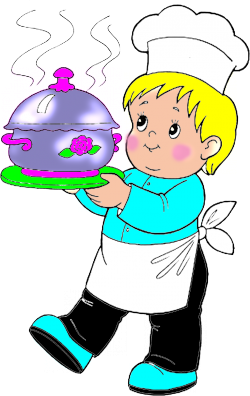 Назва стравияслаясласадсадКуряча підлива36364444Каша пшоняна50506767Масло5555Батон34344040Чай150150180180Назва стравияслаясласадсадБорщ український зі сметаною150150200200Риба запечена з овочами4249Картопляне пюре90105 Хліб22224545Компот із сухофруктів150150180180Назва стравияслаясласадсадПиріжок з повидлом5065Молоко кип’ячене150180